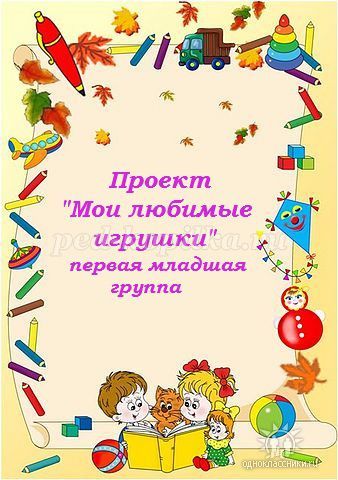 Тип проектатворческий.Продолжительностькраткосрочный (1 неделя).Участники проектаДети средней группы, воспитатели, родители.Актуальность проектаВ последнее время всё большую актуальность приобретает тема развивающих игр и игрушек. Родители стремятся к раннему и всестороннему развитию своих детей. В их сознании укрепилась мысль, что детские игрушки обязательно должны быть обучающими. Ребёнок должен уметь собирать, соотносить, делать что-либо по образцу и т.д. Тем самым игрушки, которые не предполагают подобной цели (обычные машинки, мячи, куклы, мягкие игрушки),  в разряд развивающих, вроде бы и не вписываются. Для детей дошкольного возраста важнейшей составной частью образовательного пространства являются игра и игрушка. Игрушки для ребёнка – это та среда, которая позволяет ему исследовать окружающий мир, формировать и реализовывать творческие способности, выражать свои чувства. Игрушки учат его общаться и познавать себя. Подбор игрушек – дело серьёзное и ответственное. От успешного решения этой проблемы зависят настроение ребёнка и прогресс в его развитии. Зачастую взрослые расстраиваются, когда ребёнок ломает или не использует свои игрушки. А ведь это бывает от того, что дети не умеют играть. Если ребёнок не знает, что делать с игрушками, то они ничего для него не будут значить. Поэтому так важно уделять как можно больше внимания формированию у ребёнка собственного игрового багажа и творческих способностей. Это существенно увеличит шансы на то, что при знакомстве с миром взрослых они окажутся действительно востребованными. Развивающий эффект игрушки определяется прежде всего свободным от директивных указаний характером игры, а главная функция всякой игрушки заключается в активизации свободной самостоятельной детской деятельности. Ведь главное качество игры – это возможностьпредставить то, чего в данный момент в реальности нет, что для некоторой части  дошкольников бывает достаточно трудно.Цель проектаФормирование у детей социально-нравственных качеств через организацию разных видов деятельности (игровой, познавательной, продуктивной). Овладение детьми игровымидействиями, отражающими известные им жизненные ситуации.Задачиучить игровым действиям с игрушкой в соответствии с ееназначением, учитывая индивидуальные и возрастные особенности детей;обогащать и расширять словарный запас детей, развиватьсвязную речь,познакомить с произведениями художественной литературыи музыки;развивать воображение, речь, общую моторику, координациюдвижений;формировать эмоционально-эстетическое и бережное отношениек игрушкам;создавать условия для развития творческих способностейвоспитанников.Предполагаемый результатумение переносить знакомые действия в игру;умение составлять описательный рассказ об игрушке;умение бережно обращаться с игрушкой;знание художественных и музыкальных произведений,написанных об игрушках;улучшение работы по взаимодействию с родителями, активизацияпозицииродителей как участников педагогического процесса.ПроблемаВ младшем и среднем дошкольном возрасте дети многие игрушки используют не по назначению, не умеют играть с ними.Этапы реализации проекта1.Подготовительный этапСоздание условий для реализации проекта, подбор литературы, информациидля теоретической части проекта, материалов для изобразительной деятельности,разработка сценария итогового мероприятия.Анкетирование родителей с целью определения их отношенияк детскойигре и выбору игрушек.Опрос детей: «Что знаем о, что хотим узнать о?»Анализ полученной информации, корректировка содержанияпроектас учетом полученных данных (и потребностей родителей).2. Практический этапНОД: Познание «Моя любимая игрушка»Конструирование  «Подставка для игрушек»Беседы: «Моя любимая игрушка », «Игрушки в нашей группе», «Берегите игрушки», «История  игрушки».ИгрыСюжетно – ролевые игры: «В парикмахерской»,  «Мы строители»,«Оденем куклу на прогулку»,   «Уложим куклу спать».«Магазин игрушек».Дидактические игры: Игровая ситуация «Из чего сделаны игрушки?» «Назови игрушку», «Кто скорее соберет игрушки»,«Найди пару», «Что из чего сделано», «Найди половинку», «Познакомим  Мишку с игрушками», «Какой игрушки не стало», «Чудесный мешочек»,  «Домино», собери игрушку из пазлов.Подвижные игры «Прокати игрушку», «Мой веселый звонкий мяч».Пальчиковые игры: «Приходите в гости», «Семья», «Это пальчик хочет спать…»,  «Ай качи, качи, качи…».Художественное творчество:Лепка «Угощение для Мишки»,  Аппликация «Украсим кукле платье».Рисование «Мои игрушки»  Чтение художественной литературыПодбор, чтение и заучивание художественных произведений: разучиваниестихотворений об игрушках А.Барто «Игрушки», «Мишка», «Мяч», «Лошадка»;Я. Тайц «Кубик на кубик», В. Шипунова «Мячик», Л. Толстой«Была у Насти кукла», Н. Матвеева «Я леплю из пластилина»,Е. Благинина «Лодочки»; разгадывание загадок об игрушках.Слушание музыкальных произведенийиз «Детского альбома» П. Чайковского(«Деревянные солдатики», «Игра в лошадки», «Новая кукла», «Болезнь куклы», А. Гречанинова, Г. Свиридова «Альбом пьес для детей. Музыкальный ящик»,А. Лядова «Музыкальная табакерка», пьеса для фортепиано «Куколки»,Д. Шестаковича «Шарманка» и «Танцы кукол», К. Дебюсси «Ящик с игрушками».Инсценирование песенок «Паровоз», «Мы милашки – куклы неваляшки»,«Мишка с куклой бойко топают».3. Заключительный этапРазвлечение «Любимые игрушки».Родительское собрание «Игра в жизни ребёнка».Подведение итогов проекта.ЗаключениеВ результате реализации проекта был собран и систематизирован весь материал по теме проекта. Дети научились:переносить знакомые действия в игру;составлять описательный рассказ об игрушке;познакомились с художественными и музыкальнымипроизведениями, написанными об игрушках;у детей стало более сформировано эмоционально-эстетическое и бережное отношение к игрушкам.Родители получили важную информацию о значении игр и игрушек в жизни своих детей.Тема проекта выбрана с учетом возрастных особенностей детей и объема информации,  которая может быть ими воспринята, что положительно повлияло на различные виды деятельности (игровую, познавательную, речевую, музыкально-игровую). Мы считаем, что нам удалось достигнуть хороших результатов во  взаимодействии педагог – родители.Родители принимали активное участие в реализации проекта, с интересомзнакомились с предложенным информационным материалом.Педагоги удовлетворены проведенной работой и достигнутыми результатами проекта.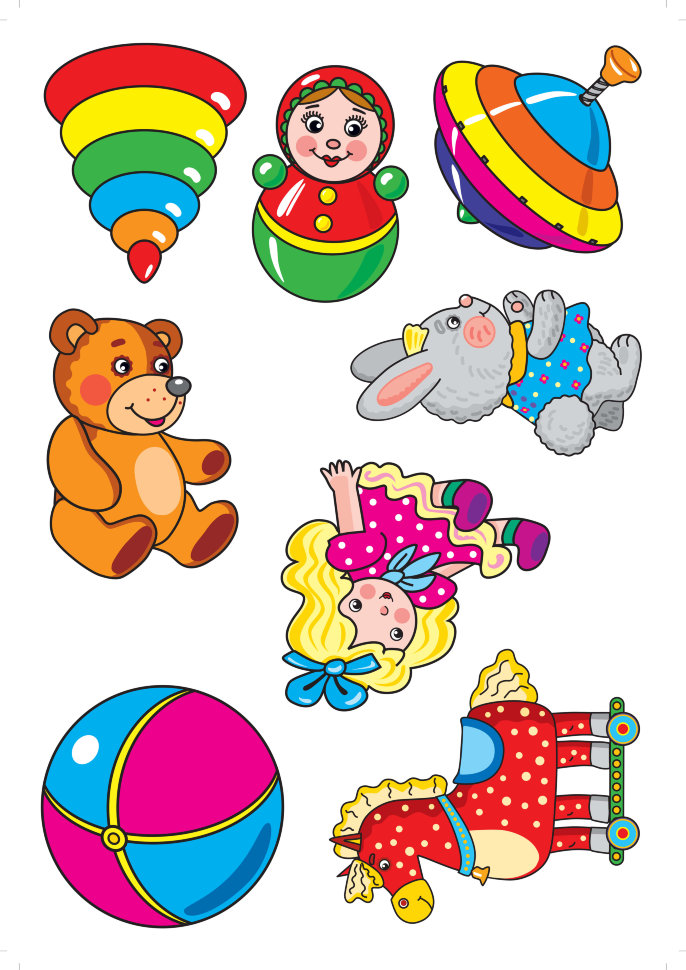 Беседа с детьми: «Моя любимая игрушка»Цель: Закреплять у детей знания об игрушках: их значение, правила пользования.Учить употреблять существительные с обобщающим значением. Формировать привычку у детей игрушки на место.Воспитывать бережное отношение к игрушкам, взаимопомощь, желание трудиться.Предварительная работа: Чтение стихотворений об игрушках; беседы с детьми о взаимопомощи друг другу в наведении порядка в группе; проведение занятий на тему: «Будьте вежливы».Ход беседы: - Посмотрите, что я вам принесла! Это волшебная корзинка. А   что же в ней? Послушайте  моё стихотворение:Из цветной пушистой байки малышам игрушки шьём –Куклы, мячики и зайки их всё больше с каждым днём. Дети: Игрушки.- Правильно – это игрушки. Корзинка у нас волшебная, поэтому игрушки умеют разговаривать. Давайте послушаем, о чём они говорят.  (Воспитатель берёт мяч).- Эта игрушка говорит: «Нас купили в магазине и принесли в детский сад. А что мы будем здесь делать, мы не знаем».- Ребята, давайте поможем игрушкам узнать, для чего их купили в магазине.Вопросы к детям: 1.Что у тебя в руках? 2. Как можно играть с этой игрушкой?3. Для кого нужны игрушки? 4. Словесная игра «Назови ласково».Физкультминутка «Мячик»:Раз, два, прыгай мячик. Раз, два и мы поскачемДевочки и мальчики, прыгают как мячики.2 часть: Появляется котёнок без хвоста.- К нам пришёл котёнок в гости. Посмотрите, у него нет хвостика. А что же с тобой случилось, котёнок?- Меня купили в магазине для девочки Нади. Надя забыла меня на пороге и хвост мой пушистый в дверях прищемила! Не так уж большая была бы беда, да только торопится Надя всегда. Надо бы, дверь приоткрыв потихоньку, бережно вытащить хвостик котёнка. А Надя рванула меня второпях, и хвост мой пушистый остался в дверях!- Ах, бедняжка! Я знаю эту девочку Надю.-Что у Нади за ручонки! Что за руки у девчонки?- Всё чего касаются, сразу же ломается!У Нади много поломанных игрушек, которые она забросила в коробку и они лежат там никому не нужные. И вот однажды, когда девочка Надя легла спать, ей приснился сон: все сломанные игрушки вылезли из коробки, подошли к Наде и говорят:- Надя, Надя виновата!- Зачем хозяйка нам такая?- Хозяйка нам нужна другая!- Мы лучше девочку найдём;- Про Надю песню мы споём,- Чтоб нас она беречь умела- Чтоб нас любила и жалела!- А когда Надя проснулась, она увидела, что все сломанные игрушки лежат в коробке. Надя обрадовалась, что игрушки никуда не ушли от неё. Она быстро побежала к маме и попросила помочь починить все сломанные игрушки. Вот такая история произошла с девочкой Надей. А мы поможем Надиному котёнку и пришьём ему хвост после занятия.Послушайте стихотворение и вы узнаете, что ещё нужно делать с игрушками.Ребёнок: Ну, теперь за дело дружно-Убирать игрушки нужно,Убирать и не ломатьЗавтра будем вновь играть.- Сегодня на занятии мы с вами узнали правила обращения с игрушками, давайте их повторим. Примеры настольных игр, которые любят дети в нашей группе.Беседа:  « Игрушки в нашей группе»Цель: расширять  кругозор  детей об игрушках, развивать наблюдательность, вступать в диалог с воспитателем, проявлять интерес к игрушкам в группе.Ход беседы: Посмотрите, что я вам принесла! Это волшебная корзинка. А   что в ней лежит, узнаете,  когда  послушайте моё стихотворение:Из цветной пушистой байки малышам игрушки шьём –Куклы, мячики и зайки, их всё больше с каждым днём. (Игрушки).Корзинка у нас волшебная, поэтому игрушки умеют разговаривать. Давайте послушаем, о чём они говорят.  (Воспитатель берёт мяч).Эта игрушка говорит: «Нас купили в магазине и принесли в детский сад. А что мы будем здесь делать, мы не знаем». Ребята, давайте поможем игрушкам узнать,  для чего их купили в магазине.Воспитатель достаёт из корзины по одной игрушке и показывает их  детям, задавая вопросы:1.Что у меня  в руках?2. Как можно играть с этой игрушкой?3. Для кого нужны игрушки?4. А как можно ласково назвать эту игрушку?А вы знаете, что игрушки могут огорчаться, радоваться или грустить? Когда дети игрушки бросают, кидают, ломают -  игрушки огорчаются и плачут, а если берегут, после игры убирают на место – они радуются и улыбаются.
Послушайте  стихотворение  про  игрушки.
« Как много игрушек на свете,
И все их, конечно,Любят все дети на свете.
Вам надо играть,
Веселиться, дружить
И каждой игрушкой своей дорожить!           
Любите нас, дети,
Цените, храните.
Мы любим с вами играть,
Но не любим,
Когда нас  марают, кусают,
Кидают, рвут и ломают.
Берегите нас, дети!»
Ребята, а вы свои игрушки любите? Не обижаете их? Скажите, зачем же нужны игрушки.Беседа:  « Берегите игрушки»Цель: расширять представления детей как не ломать игрушки, воспитывать заботливое отношение к ним.Ход беседы:Воспитатель показывает детям игрушку «котёнок без хвоста».Ребята, вы узнаёте эту игрушку? Этого котёнка я нашла по дороге в детский сад. И вот, что он мне рассказал. Его купили в магазине для девочки Нади.Надя котёнка на пороге забыла,И хвост его пушистый  дверью  прищемила!Не так уж большая была бы беда,Да только торопится Надя всегда.Надо бы, дверь, приоткрыв потихоньку,Бережно вытащить хвостик котёнка.А Надя рванула его  второпях,И хвостик  пушистый остался в дверях!Ребята, как вы думаете, Надя хорошо поступила со своей игрушкой?У Нади много поломанных игрушек, которые она забросила в коробку и они лежат там, никому не нужные. И вот однажды, когда девочка Надя легла спать, ей приснился сон: все сломанные игрушки вылезли из коробки, подошли к Наде и говорят:- Надя, Надя виновата!- Зачем хозяйка нам такая?- Хозяйка нам нужна другая!- Мы лучше девочку найдём;- А к Наде больше не придём.А когда Надя проснулась, она увидела, что все сломанные игрушки лежат в коробке. Надя обрадовалась, что игрушки никуда не ушли от неё. Она быстро побежала к маме и попросила помочь починить все сломанные игрушки. Вот такая история произошла с девочкой Надей.А  теперь за дело дружно-Убирать игрушки нужно,Убирать и не ломатьЗавтра будем вновь игратьБеседа на тему: «История игрушки»Цель: знакомство детей с историей игрушкиЗадачи:- развитие общения и взаимодействия ребенка с взрослыми и сверстниками, формирование позитивных установок к различным видам труда и творчества (социально-коммуникативное);- развитие интересов детей, их любознательности и познавательной мотивации; развитие воображения и творческой активности (познавательное);- обогащение активного словаря; развитие связанной, грамматически правильной диалогической и монологической речи (речевое);- овладение подвижными играми с правилами; становление целенаправленности и саморегуляции в двигательной сфере (физическое).Средства реализации: Презентация по теме, фотографии игрушек тех лет.Ход:Воспитатель: Здоровается с детьми, обращает внимание на то, как много игрушек в детском саду. Обращаясь к детям, просит назвать и показать их свою любимую игрушку, описать её и рассказать, за что она ему нравится. Внимательно выслушивает ответы детей и предлагает им послушать рассказ об игрушках своего детства.Он достаёт из сумки фотографии игрушек тех лет, показывает и рассказывает о них детям. Он уточняет, что раньше игрушки в магазинах стоили очень дорого и не все могли их позволить, поэтому родители самостоятельно изготавливали игрушки для своих детей. Они были из дерева, соломы, ткани, кости животного, перьев, глины и т. д. Этот материал является экологически чистым и не наносил вред здоровью.Далее воспитатель предлагает сравнить современные игрушки с игрушками тех лет. Найти сходства и различия в материале, цветовой гамме, размерах, свойствах и прочее. Необходимо отметить, что современные игрушки имеют больше возможностей: они двигаются, издают звуки, реагируют на приближение ребенка и т. д.Воспитатель рассказывает детям о том, что, несмотря на то, что современные игрушки сильно отличаются от своих предшественников, есть один вид игрушек, который всегда зачаровывал детей. Это заводные игрушки. Воспитатель говорит воспитанникам о том, что нужно немного отдохнуть и всем вместе сделать физминутку «Заводные игрушки»:Посмотрите, в магазинеВсе игрушки на витрине:(Широко развести руки в стороны)Заводные зайчикиКуколки и мячики,Пушистые котята,(Повороты вправо-влево с вытянутыми руками)Матрешки, медвежата -Все на полочках сидят(Присесть)С нами поиграть хотят.(Прыжки).Воспитатель показывает презентацию «История детской игрушки»Итог беседы. Проводится закрепляющая беседа: Что нового дети узнали об игрушках? Что им особо запомнилось?НОД на тему  «Моя любимая игрушка» Цель: Закрепление умений составлять рассказ-описание по игрушке.Задачи:Образовательные: Совершенствовать умения описывать предмет по образцу, заданному воспитателем.Развивающие: Развивать наблюдательность, внимание, память, эмоциональную отзывчивость.Воспитательные:  Формировать уважительное отношение к сверстникам: внимательно слушать своих товарищей, не перебивать.Средства: сундук,  игрушки: машинка,  кукла, плюшевый мишка, кубик, мячик,  .Способы:Словесные: Загадывание загадок, вопросы к детям, чтение стихотворения Н. Найдёновой «Наши игрушки».Наглядные: Рассматривание игрушек.Практические: Игровое упражнение «Ласковые слова», игра «Расскажи какие», игра «Что из чего?», составление рассказа детьми.Предварительная работа:  Рассматривание игрушек; игры с ними; отгадывание загадок про игрушки, лепка игрушек.Словарная работа: Машина, медвежонок, кукла, мячик, кубики, мягкий, плюшевый, твёрдыйХод:Воспитатель: Сегодня на улице пасмурно и сыро, а в нашей группе светло и весело! А весело от наших светлых улыбок, ведь каждая улыбка - это маленькое солнышко, от которой, становится тепло и хорошо. Поэтому я предлагаю вам чаще улыбаться друг другу и дарить окружающим хорошее настроение!А какое время года? А какие признаки осени вы знаете? Молодцы.Ребята, сегодня возле наших дверей  я нашла вот этот сундук, что там лежит, я уже знаю, а вы хотите узнать? Дети: Да.
Воспитатель: Для этого вам надо будет отгадать загадки. Готовы? Дети: Да.«Пьет бензин, как молоко, может бегать далеко.
Возит грузы и людей. Ты знаком, конечно, с ней?» (Машина).«Зверь забавный сшит из плюша. Есть и лапы, есть и уши.
Меду зверю дай немного и устрой ему берлогу». (Медвежонок).«Что все это значит? Дочка, а не плачет.
Спать положишь, будет спать день, и два, и даже пять». (Кукла).«Стукнешь о стенку – а я отскочу, бросишь на землю – а я подскочу.
Я из ладоней в ладони лечу, мирно лежать я никак не хочу!» (Мячик).«Эти чудо – кирпичи я в подарок получил.
Что сложу из них – сломаю, все с начала начинаю». (Кубики).(После каждой отгаданной загадки из мешка  достаётся соответствующая игрушка)Воспитатель: Ребята, назовите одним словом, что же лежало в сундуке? Дети: ИгрушкиВоспитатель: Давайте с вами поиграем. Хотите? Дети: Да.ИГРОВОЕ УПРАЖНЕНИЕ «ЛАСКОВЫЕ СЛОВА»солнце - солнышко,Лист - листочек,Дождь - дождичек,Ручей - ручеек,Лужа - лужица,Цветок - цветочек,Ветер - ветерок,Туча - тучка,Зонт – зонтик,Дерево – деревце.Собака - собачкаВоспитатель: Молодцы.  А теперь поиграем в другую игру. Хотите? Дети: Да.Игра « Расскажи, какие»Воспитатель: Ребята, сколько у нас игрушек. А главное, они все разные.Мишка какой? ( мягкий, плюшевый, коричневый, легкий)Мячик какой ( круглый, мягкий, маленький, красный)Машинка какая? (новая, твердая, синяя, скоростная)Кукла какая? ( красивая, интересная, добрая)Кубик какой? ( красный, твердый,)Игра "Что из чего?"Воспитатель: Ребята подойдите к столу, на котором находятся игрушки, сделанные из разных материалов.Из какого материала сделаны эти игрушки? Потрогайте их руками и скажите, из какого материала они сделаны.Например: Эта кукла сделана из пластмассы. Эта машина сделана из металла. Этот кубик сделан из пластмассы. Этот мячик сделан из резины. Этот мишка сделан из плюша.Физкультминутка « Игрушки»Буратино потянулся, (руки поднять через стороны вверх, потянуться, поднявшись на носочки) 
Раз - нагнулся, 
Два - нагнулся, (наклоны корпуса вперед) 
Руки в сторону развел, (руки развести в стороны) 
Ключик, видно, не нашел. (повороты вправо и влево) 
Чтобы ключик нам достать, 
Нужно на носочки встать. (руки на поясе, подняться на носочки)Воспитатель: А когда я была маленькая, у меня тоже была любимая игрушка – кукла Мальвина. Мне ее подарили на день рождения. Когда я ее увидела, она мне сразу очень понравилась. До сих пор помню, как я была счастлива и довольна. Она была большая, пластмассовая, волосы у нее были голубые, платье красного цвета. Со своей любимой куклой я никогда не расставалась. Я очень любила катать ее в коляске, укладывать спать, одевать ее в разную одежду. Я эту куклу очень любила и берегла.Воспитатель: А теперь вы мне расскажите про свои любимые игрушки, как вы с ними играете. (Игрушки детей под стульчиками)Воспитатель: Ребята, к игрушкам  нужно относится очень бережно, чтобы они не ломались и долгое время радовали нас.Стихотворение Н. Найдёновой "Наши игрушки".Много игрушек в детском саду,
Наши игрушки стоят на виду:
Кот в сапогах, длинноухие зайки,
И барабан, и балалайки.
Куклы нарядные в косах сидят,
Куклы на зайцев и мишек глядят.
Мы наши игрушки не бьем, не ломаем, 
Их у товарищей не отнимаем.
Наши игрушки стоят на виду, - 
Все у нас общее в детском саду.Итоги занятия:Что нового узнали?Что доброго сделали?Кому об этом расскажете?Лепка «Угощение для мишки» Цель: закреплять умения передавать форму, используя разнообразные приёмы лепки (раскатывание, оттягивание, прищипывание). Воспитывать самостоятельность, аккуратность в лепке.Раздаточный материал: пластилин, доска, тарелочка под пластилин.Демонстрационный материал: мягкая игрушка мишка, корзинка и ширма.Ход проведения.Дети встают на ковре.Игровая ситуация.Воспитатель: Ребята сегодня к нам пришёл необыкновенный гость. Я загадаю вам загадку а вы её отгадаете.Загадка: Кто в лесу глухом живётнеуклюжий, косолапыйлетом ест малину, мёда зимой сосёт он лапугромко топает по лесу, давит сучья на ходулюбит сладкую малину, землянику и медок. Дети: МедведьВоспитатель:(Вытаскивает медведя из-за ширмы и показывает детям)Воспитатель: Ребята, какой замечательный медведь к нам пришёл, он хочет с нами поиграть, мы будем передавать его друг другу и называть признаки (добрый, бурый, весёлый, косолапый, мохнатый)Воспитатель: рассмотрите внимательно медведя, какие части тела есть у него?Дети: Туловище, голова, лапы, хвост, уши.Воспитатель: Молодцы ребята. Скажите какое любимое лакомство у медведя?Дети: МёдВоспитатель: Так как наш мишка сказочный он любит кроме мёда: малину, пирожки и разные сладости, значит угощение для него будет сказочным.Воспитатель: Сейчас мы будем садиться за столы и сначала спинку выпрямим сядем прямо поиграем пальчиками.Пальчиковая гимнастика: Этот пальчик большой и толстыйэтот пальчик, чтобы показыватьэтот пальчик самый длинный и стоит он в серединеэтот пальчик безымянный он же балованный самыйА мизинец хоть и мал, но он ловок и удал.Воспитатель: Давай те теперь вспомним как мы будем лепить. возьмите кусочек пластилина, раскатайте его круговыми движениями в ладонях, затем вытягиваем этот шар для получения нашего пирога, прищипываем лёгким оттягиванием с обеих сторон пальчиками по середине и делаем защипы, пирожок почти готов.Воспитатель: А теперь ребятки подвинем доску по ближе к себе и можно приступить к лепке. (Закончив лепить воспитатель хвалит детей)Воспитатель: Вам понравилось сегодня лепить пирожки для мишки?Мишка тоже доволен вашим угощением.Воспитатель: А теперь сложим наши пирожки в корзиночку и мишка угостит пирожками своих друзей. Поблагодарим мишку и на прощания поиграем.Воспитатель: выходите на коврик становитесь в круг, повторяйте слова и выполняйте движение со мной.Медвежата дружно жили, головой они кружили, вот так (2 раза)Медвежата мёд искали, дружно дерево качали, вот так (2 раза),В перевалочку ходили, и из речки воду пили,Потом они плясали, выше ножки поднимали.Воспитатель: Теперь ребятки мишки нужно возвращаться в лес, давай те попрощаемся с ним скажем до свидания.Рисование «Мои игрушки»Цель: Вызвать интерес к обыгрыванию и дополнению рисунка – соединять точки линией (изображение зонтика, речки, расчѐски, верѐвки, доски, нитки), рисовать вертикальные линии (изображение травы, шпал). - Закрепить технику пользования карандашом, фломастером, кистью: правильно держать пальцами, левой рукой придерживать лист бумаги, смачивать ворс, промывать, не оставлять в банке с водой. - Развивать эстетический вкус, мелкую моторику. - Воспитывать чувство сопереживания, бережное отношение к игрушкам, аккуратность, интерес к изобразительной деятельности. Материалы: Рисунок паровоза с 7 вагонами разного цвета, коробочка с 7 карточками разного цвета с изображением игрушек; солнышко, цветы для ковролина; полка-стенд с кармашками, верѐвка и прищепки, шарики; 2 альбомных полосок размером 10/250 см. карандаши, фломастеры, гуашь зелѐного цвета, кисточки, подставки для кисточек, стаканчики с водой, салфетки. Ход занятия. - Ребята, у меня в руках - красивая коробка. А в этой коробке – картинки с игрушками. Они – брошенные, обиженные. Вы хотите на них посмотреть? (Да) А чтобы на них посмотреть, необходимо угадать, какая игрушка спрятана под каждой карточкой. Отгадайте загадку (показ и раскрытие карточек) - В зелѐной карточке – игрушка, которая промокла под дождѐм (Зайка) - В жѐлтой карточке – игрушка, которая идѐт, качается (Бычок) - В синей карточке – игрушка, на которой можно поехать в гости (Лошадка) - В оранжевой карточке – игрушка, которую опрокинул кот (Грузовик) - В коричневой карточке – игрушка, которая не тонет (Мячик) - В красной карточке – игрушка, которой оторвали лапу (Мишка) (Каждый ребѐнок выбирает карточку по цвету и рассказывает стих А. Барто из цикла «Игрушки») Беседа.  Ребята, скажите, можно рвать игрушки? (нельзя). Почему нельзя? (Им больно.  Они тоже обижаются)  Ребята, можно оставлять игрушки на улице? (Нет. Игрушек не останется)  Ребята, а как играют машинкой, чтобы она не ломалась? (Надо ее катать за верѐвку, нельзя ложиться на машинку)  Ребята, чтобы наши игрушки всегда были красивые, что надо делать? (Мыть, расчѐсывать)  Ребята, необходимо беречь игрушки: надо играть осторожно, чтобы они не падали. А если упадут, что может случиться? (Могут сломаться, разбиться) - Мы нашли игрушки: они порванные, сломанные, мокрые, обиженные. Давайте мы им поможем ( Индивидуальная работа за столом – рисование предмета путѐм соединения точек карандашом), зашей лапку мишке, пусть радуется.  Арина, сделай зонтик зайке, пусть не промокает.  Паша, сделай грузовику верѐвочку, чтоб больше не опрокидывался.  Маша, сделай расческу для лошадки, чтоб всегда был красивый.  Анфиса, сделай доску длинную, чтоб бычок не упал.  Матвей, сделай мостик , чтобы мячик не утонул. - Вот мы и помогли игрушкам. Они радуются. Но им, всѐ равно грустновато: ведь у каждой игрушки есть своѐ место. После игр мы все игрушки ставим на свои места. Давайте мы их отвезѐм на свои места на паровозике: рассадите игрушки в вагончики так, чтобы цвет карточки совпадал с цветом вагончика. -  какого цвета у тебя карточка? Значит, в какой вагончик сажаешь игрушку? (ответ) (выполняют задание)- Д/И: «Найди по цвету»- Игрушки мы рассадили. Поедем? - Сделаем длинный красивый паровозик. (Вывешивание и соединение вагончиков в единый паровозик. - Работа с прищепками) - Ребята, паровозик не едет! Что же случилось? Как поедет паровоз, если нет рельс?! Сделаем рельсы? (Коллективное рисование на удлиненной бумаге вертикальных линий (шпал) фломастером) - А чтобы нам веселее было ехать, мы с вами нарисуем травку. (Коллективное рисование на удлиненной бумаге вертикальных линий(травки) с кистью). - Ребята, а посадим цветы? Сделаем солнышко? (Рисование липучками на ковролине) - Вот теперь мы с вами и поедем Физкультминутка Чух – чух – чух, мчится поезд во весь дух, поехали (Ш-С-Ш-С) Гудит паровоз (У-ууу), пар пускает (П-п-п-п). Остановились (Ф-ффф) - Вот мы и приехали. Вот они – полки для игрушек. Расставьте свои игрушки по полкам. (дети расставляют картинки на «полку» с кармашками) - Ребята, у каждой игрушки есть своѐ место. Игрушки надо беречь: их нельзя ломать, кидать, оставлять. Игрушки очень радуются: вы молодцы – расставили игрушки по местам. Они приготовили вам подарки – шарики, чтобы вы играли ими осторожно, берегли их. Спасибо вам. (Раздача шариков)НОД по конструированию «Подставка для игрушек» Цели: учить сравнивать несложные конструкции, сравнивать предметы по нескольким признакам; воспитывать интерес к конструктивной и игровой деятельности; развивать внимание, восприятие, речь, сенсорные возможности. Ход занятия: 1. Организационный момент (воспитатель показывает детям коробку, в котором лежат различные по цвету, назначению, величине игрушки). 2. Основная часть. Конструирование. Воспитатель: ребята, посмотрите, что у меня в коробке? (игрушки). Этим игрушкам не хватило места на полочке, поэтому они лежат у меня в коробке. Давайте построим для них полочку. Что нам для этого нужно? (ответы) Принесите кирпичики (дети приносят строительный материал). Воспитатель вместе с детьми строит полочку. По его инструкции дети выставляют два кирпичика на небольшом расстоянии друг от друга, кладут сверху пластину, затем на пластину кладут еще два кирпичика с левой и правой стороны и кладут еще одну пластину сверху. Получается полочка из двух ярусов. Воспитатель: замечательная получилась полочка, на нее можно положить много игрушек; внизу (1 ярус) - поместятся маленькие игрушки, а наверху (второй ярус) – большие. 3. Подвижная игра 4. Сравнение игрушек.  Воспитатель достает из коробки по две игрушки (большой и маленький предмет разного назначения), сначала просит описать каждую игрушку, а потом проводит сравнение между ними: - Какого цвета игрушка? - Большая или маленькая? - Как играть с этой игрушкой?... Вопросы на сравнение: - Какого цвета первый предмет, а какого…? - Какая эта игрушка, а эта (большая или маленькая)? - Как играем с первой игрушкой, а как со второй? 5. Выставление игрушек на полочку Воспитатель предлагает детям сначала поставить посуду на нижний ярус, а затем мягкие игрушки на верхний. После того как все игрушки будут на полочках, воспитатель спрашивает: -Какие игрушки мы поставим на нижнюю полку: большие или маленькие? (маленькие) Какие игрушки - на верхнюю полку? (большие). 6. Итог. Воспитатель предлагает поиграть в сюжетно-ролевую игру «Магазин игрушек». Сюжетно-ролевая игра «Магазин игрушек» Цель: Обобщение знаний о творчестве Агнии Барто. Задачи: Формировать положительное отношение к героям произведений в творчестве А. Барто. Воспитывать бережное отношение к игрушкам. Формировать слуховое и зрительное восприятие художественного текста, желание проговаривать слова и фразы, соотносить слова с действиями. Развивать мелкую моторику. Оборудование: Оформленная витрина «Магазина игрушек», игрушки по стихам А.Барто, чупачупсы. Ход: Дети с воспитателем входят в группу, где их встречает Продавец. Продавец: Мальчишки и девчонки, а также воспитатели, Магазин игрушек посетить, не хотите ли? Тогда смелее проходите, как интересно здесь, смотрите. Вот зайчонок, вот бычок, а вот слон сел в уголок. Я знаю, что все малыши игрушки любят от души. Воспитатель: Ребята, а вы знаете как нужно себя вести в магазине? (Дети вспоминают правила поведения в магазине). Продавец: А наш магазин необычный, и игрушки в нем необычные, они любят, когда покупатели с ними играют и рассказывают о них стихи. А я слышала, что вы знаете много стихов об игрушках. Воспитатель: Кто из вас, детвора, прокатит на грузовике кота? (Дети читают стихотворение «Грузовик»). Продавец: Кот в машине не сидел, потому что спать хотел. Давайте, уложим кота поспать. (Дети подходят в игровой уголок и укладывают кота в кровать). Продавец: Смотрите, ребята! Все игрушки уснули, только слон не спит. Кто расскажет, почему слон не хочет спать. (Дети рассказывают стихотворение «Слон»). Воспитатель: Выспался бычок и пошел гулять, давайте и мы с ним погуляем, а Варя расскажет стихотворение о бычке. (Ребенок читает стихотворение «Бычок», а все дети выполняют движения по содержанию стихотворения. В конце стихотворения дети подходят к креслу, в котором сидит игрушка зайчик). Продавец: Посмотрите-ка, зайка очень грустный сидит. Вы не знаете, почему он грустит? (Ребенок рассказывает стихотворение «Зайка»). Продавец: А я знаю, как зайку развеселить. Давайте с ним поиграем. (Проводится подвижная игра «Зайка серенький сидит»). Воспитатель: Ребята, сейчас на дворе у нас весна. Скоро стает снег, побегут ручьи, и мы с вами будем пускать кораблики. В магазине игрушек тоже есть кораблик. Даниил, расскажи стихотворение о кораблике, а мы с ребятами поможем тебе. (Ребенок читает стихотворение «Кораблик», дети выполняют пальчиковое упражнение). Продавец: Ребята, а на каком транспорте можно еще прокатиться? (на самолете). Тогда Матвей нам расскажет стихотворение о самолете, а мы приготовимся к полету. (Ребенок рассказывает стихотворение «Самолет», дети «летят» на ковер). Воспитатель: А кто знает, на чем еще, кроме транспорта, можно покататься (на лошадке). Надя, расскажи нам стихотворение про лошадку. (Ребенок рассказывает стихотворение «Я люблю свою лошадку»). Продавец: Прискакали мы на лошадке к кукле Тане, а она горько плачет. Кто расскажет, что же случилось с ней? Дети рассказывают стихотворение «Наша Таня громко плачет». Воспитатель: Ребята, а в магазине на прилавке еще много игрушек. Кто еще хочет рассказать стихи про них? (Дети читают стихи). Продавец: Какие вы молодцы! Порадовали моих игрушек. Я тоже хочу вас порадовать. Вот игрушка – чупа-чупс, Замечательный на вкус. Ох, сладка, ох, вкусна, Это всем вам от меня. Воспитатель: Ребята, мы сегодня много стихов читали про игрушки, а вы знаете, кто написал эти стихи? Мы с игрушками играли, И стихи про них читали. И сейчас пришла пора, поиграть с ними, детвора.Дидактические игры"Узнай на ощупь"На столе разложены различные объемные игрушки или небольшие предметы (погремушка, мячик, кубик, расческа, зубная щетка и др., которые накрыты сверху тонкой, но плотной и непрозрачной салфеткой. Ребенку предлагают через салфетку на ощупь определить предметы и назвать их.«Узнай игрушку по описанию»Взрослый загадывает предмет и предлагает малышу узнать по описанию, что он загадал. Загадывать можно игрушки, которые есть у ребенка, а потом переходить на предметы. Например, «Отгадай, пожалуйста, что за игрушку я загадала. Она большая, коричневая, с глазками и носиком. Она мягкая, может сидеть и лежать, ее можно брать на руки». Если малыш быстро догадывается, что это его любимый мишка, то предложить теперь ему загадать игрушку, а если не догадался, продолжить: «У этой игрушки есть лапы и уши, ее купил тебе папа на день рождения».«Угадай, что звучит?»Наглядный материал: барабан, молоточек, колокольчик, ширма.Воспитатель показывает детям игрушечный барабан, колокольчик, молоточек, называет их и просит повторить. Когда малыши запомнят названия предметов, педагог предлагает послушать, как они звучат: играет на барабане, звенит колокольчиком, стучит по столу молоточком; еще раз называет игрушки. Потом он устанавливает ширму и за ней воспроизводит звучание указанных предметов. “Что звучит?» - спрашивает он детей. Дети отвечают, и воспитатель снова звенит колокольчиком, стучит молоточком и т. д. При этом он следит за тем, чтобы дети узнавали звучащий предмет, отчетливо произносили его название.«Чудесный мешочек»Наглядный материал: мешочек, мелкие игрушки, изображающие детенышей животных: утенок, гусенок, цыпленок, тигренок, поросенок, слоненок, лягушонок, котенок и пр.Все перечисленные выше игрушки сложены в мешочек. Воспитатель, держа мешочек, подходит к детям и, говоря, что в мешочке лежит много интересных игрушек, предлагает вынуть оттуда одну, показать ее всем и громко назвать. Педагог добивается, чтобы дети правильно и внятно называли игрушку. Если кто-либо затрудняется ответить, воспитатель подсказывает ему.Игровая ситуация «Какие бывают игрушки? » Цель: Продолжать знакомить со стихами А. Барто; развивать коммуникативные навыки; навыки совместной деятельности. Продолжать обучать детей играм: подвижным, музыкальным, играм с пальчиками, элементам сюжетно-ролевых и театрализованных игр. Формировать устойчивое положительное эмоциональное состояние ребенка. Улучшать взаимодействие ребенок – взрослый. Развивать речь детей. Ход: Воспитатель: Дети любят игрушки - Так все говорят. Ну, а разве игрушки Не любят ребят? Конечно, любят. И сегодня мы пойдем в магазин игрушек. Мы любимым игрушкам стихи расскажем, а они с нами поиграют. Вставайте, ребята, пойдем в магазин игрушек. Дети приходят в магазин, выбирают игрушки. Уронили мишку на пол, Оторвали мишке лапу. Все равно его не брошу   Потому что он хороший. Мишка лапу оцарапал, Дай помажем йодом лапу! Кто у нас полечит мишку? Ребята будут врачами. А ребята мишку пожалеют. Мишка поправился и хочет с ребятами поиграть. Вот как пляшут пальчики  у девочек и мальчиков. Подошел к нам мишка, Мишка косолапый, Пальчики потрогать Хочет у ребяток. А мы пальцы спрятали, Спрятали, спрятали. Не заденешь лапою, Лапою мохнатою. Мишка наш довольным стал, мед свой кушать убежал. Идет бычок качается, Вздыхает на ходу: - Ох, доска кончается, Сейчас я упаду. Не упадешь, бычок, мы тебя поймаем. Ребята, давайте покажем бычку, как нужно по доске ходить. (Музыкальная игра "Зашагали ножки") А сейчас я вам расскажу про лошадку: Я люблю свою лошадку, Причешу ей шерстку гладко, Гребешком приглажу хвостик И верхом поеду в гости. Кто хочет причесать лошадку? Лошадка красивая стала и быстрая. Давайте поскачем с вместе лошадкой. Дети выполняют подскоки с продвижением вперед. А вот этот самолет Так и просится в полет. Самолет построим сами, Дети разводят прямые руки в стороны. Понесемся над лесами, Покачивают прямыми руками. Понесемся над лесами, А потом вернемся к маме. Приседают на одно колено. Наша Таня громко плачет: Уронила в речку мячик. - Тише Танечка, не плачь: Не утонет в речке мяч. Поиграем с мячиком. Раз, два, прыгай, мячик. Раз, два, и мы поскачем. Девочки и мальчики Прыгают, как мячики. Вот какие мячики, Девочки и мальчики. Зайку бросила хозяйка. Под дождем остался зайка. Со скамейки слезть не смог, Весь до ниточки промок. Давайте зайку пожалеем и согреем. Купили в магазине Резиновую Зину, Резиновую Зину В корзине принесли. на была разиней, Резиновая Зина, Упала из корзины, Измазалась в грязи. Что нужно сделать, если куколка испачкалась? Правильно, нужно еѐ умыть. Песня "Маме улыбаемся". Ой, лады, лады, лады! Дети хлопают в ладоши. Не боимся мы воды. Наклоняют головы вправо-влево. Чисто умываемся - вот так! Проводят ладонями по лицу. Маме улыбаемся - вот так! Протягивают ладони перед собой и улыбаются. (Элементы сюжетно-ролевой игры "Купаем куклу") . Чистенькая куколка сразу повеселела, заулыбалась. Нет, напрасно мы решили Прокатить кота в машине: Кот кататься не привык - Опрокинул грузовик. Кот привык играть, а не на машине кататься. Поиграем с котом. Игра "Кот и мыши". Мыши водят хоровод. Дети идут по кругу. На лежанке дремлет кот. - Тише, мыши, не шумите! Грозят друг другу пальчиком. Кота Ваську не будите. Как проснется Васька-кот - Разобьет весь хоровод. Шевельнул ушами кот – Убегают кто куда. И исчез весь хоровод! Спать пора! Уснул бычок, Лег в коробку на бочок. Сонный мишка лег в кровать, Только слон не хочет спать. Головой кивает слон, Он слонихе шлет поклон. Колыбельная (по выбору) .Игровая ситуация «Из чего сделаны игрушки?»Цель: Обогащать и совершенствовать представления детей об игрушках, материалах, из которых сделаны игрушки. Учить использовать обобщающее понятие «Игрушки», обогащать словарный запас за счет обозначений качеств.Развивать зрительную память, связную речь. Воспитывать бережное отношение к игрушкам.Материалы: Кукла, игрушки из различных материалов, коробка или корзина для игрушек, разрезные картинки по теме «Игрушки», предметные картинки: барабан, мяч, юла, матрешка, деревянные матрешки, лото «Игрушки».Ход:1.«У каждой игрушки свое место».Кукла приходит в гости к детям, здоровается и знакомится с ними.- А вашей группе есть куклы? - Где они живут? Пойдемте в кукольный уголок, вы меня познакомите с куклами. (Каждой кукле дать имя)- А еще я люблю кататься на машинах. Где у вас стоят машины? Как можно играть с машинками? Поставим машинки в гараж.- А еще я люблю играть в конструктор. Возьмите по 1 детали. Сколько у тебя деталей, Маша, какого она цвета? Сколько всего деталей? Много. Положим все детали на место. - В вашей группе все игрушки знают свой домик, свое место. Это хорошо, значит у вас всегда порядок. Я вам принесла игрушки. Рассмотрите, что это? Выставить игрушки на стол. Дети называют игрушки.2. Игра «Что изменилось?».- Рассмотрите, что это? Выставить игрушки на стол. Дети называют игрушки. Затем дети закрывают глаза и воспитатель меняет две игрушки местами или убирает одну игрушку. Дети открывают глаза и говорят, что изменилось. Повторить 3 раза.3. Игра «Найди игрушку из такого же материала»- Из какого материала сделан этот слоненок? Из резины. Из резины, значит, он резиновый. Возьми, Маша слоненка. Какой он на ощупь? Холодный, мягкий, гладкий. Передай игрушку Ване и скажи: «Слоненок резиновый».- Есть у нас в группе еще резиновые игрушки? Найдите и принесите на этот стол по 1 резиновой игрушке.- А из какого материала сделана эта пирамидка? Из дерева. Есть ли еще деревянные игрушки в группе? Найдите в группе и принесите на этот стол по 1 деревянной игрушке. Какие они на ощупь? Теплые, твердые, гладкие.- Из чего еще делают игрушки?Игра «Достань орешек»Дидактическая задача: Учить детей прыгать на двух ногах: с продвижением вперёд, на месте.Игровая задача: Угостить белочку орешком.Игровое правило: «Сорвать» орешек можно, дотронувшись до него.Ход игры:- Ребята, смотрите, к нам в гости пришла белочка. Белочка говорит мне, что ей очень хочется поиграть с вами. Поиграем с белочкой? (Да)Включаю музыку. Под весёлую музыку ребята прыгают, имитируют движения белки.-Дети, прыгаем легко, на носочках.- А давайте угостим белочку орешками, которые висят на ветках. Прыгаем высоко, стараемся достать орешки (Дети достают орешки и угощают белочку)-Белочке пора в лес, она уходит и говорит всем вам «Спасибо»Развивающая игра для пальчиков « Жу – жу – жу »Во время этой игры - потешки нужно сжать обе ладошки в кулачки. Читая стихотворение, вращаем один кулачок вокруг другого: на первый куплет в одну сторону, на второй куплет- в другую.Жу-жу-жу – Пчела жужжитИ вокруг цветка кружит. Жу-жу-жу-В цветке том жук: Зря пчела жужжит вокруг.Развивающая игра « Вот так!»Во время этой игры-фантазии, выполняем движения, имитирующие действия, которые упоминаются в стихотворении. А на последней строчке пальцы складываем в кулак и поднимаем большой палец вверх.Буду бравый я моряк- плавать буду я вот так.Самолёт мой МИГ иль ЯК полетит со мной вот так.Быть водителем – пустяк, буду ездить я вот так.В спорте буду я мастак и на лыжах ездить так.Для певца играть я в такт на рояле буду так.Маршируя, держат флаг все военные вот так.Я волшебник буду - маг, заколдую всех вот так.Фантазёр я – не чудак! Научусь – всё будет так!Пальчиковые игры«Дружба»"Дружат в нашей группе девочки и мальчики".Пальцы рук соединяются ритмично в замок."Мы с тобой подружим маленькие пальчики".Ритмичное касание одноименных пальцев обоих рук."Раз, два, три, четыре, пять".Поочередное касание одноименных пальцев, начиная с мизинцев."Начинай считать опять. Раз, два, три, четыре, пять.Мы закончили считать".Руки вниз, встряхнуть кистями.«Апельсин»Мы делили апельсин.(Сжимаем ручку в кулачок)
Много нас, а он один!
(Крутим кулачком вправо-влево)
Эта долька для ежа,
(Разгибаем большой пальчик)
Эта долька для чижа,
(Разгибаем указательный пальчик)Эта долька для утят,
(Разгибаем средний пальчик)
Эта долька для котят,
(Разгибаем безымянный пальчик)Эта долька для бобра,
(Разгибаем мизинчик)
Ну, а волку - кожура.!
(Открытую ладошку поворачиваем вправо-влево)Он сердит на нас - беда!
(Берем вторую ручку и двумя руками показываем волчью пасть)
В домик прячемся - сюда!(Складываем руки домиком)«Чудесный мешочек»Дидактическая задача. Учить детей узнавать предметы по характерным признакам.Игровые правила. Отгадывать знакомый предмет на ощупь. Предмет из мешочка достать и показать можно только после того, как рассказано о нём; мешочек не открывается, если предмет не узнан по описанию, неправильно назван.Игровые действия. Ощупывание предмета; загадывание загадок о предмете.Ход игры. Организуя игру, воспитатель подбирает предметы, знакомые детям. Посадив ребят полукругом, чтобы все предметы были видны детям, он проводит краткую беседу. Затем просит нескольких детей повторить название предмета, ответить, для чего он нужен.Воспитатель говорит:- Сейчас мы поиграем. Кого я вызову, тот должен отгадать, что я положу в мешочек.Вася, посмотри внимательно на все предметы, что лежат на столе. Запомнил? А теперь отвернись! Я положу игрушку в мешочек, а ты потом отгадаешь, что я положила. (Кладёт предмет в мешочек.) Вася, опусти руку в мешочек. Что там лежит? Ты правильно назвал предмет. А теперь Вася выберет того, кто подойдёт ко мне и тоже узнает, какую игрушку я положила в мешочек.Игра продолжается до тех пор, пока все предметы будут названы.Дидактическая игра «Петушок»Цель: учить детей соотносить предметы по цвету с образцом, закреплять основные цвета; развивать наблюдательность, внимательность. Развивать речь, мелкую моторику. Называть основные цвета (белый, черный, красный, синей, зеленый, желтый, дополнительные цвета (оранжевый, фиолетовый) и оттенки (розовый, голубой).Материал: Яркий, красочный рисунок петуха. Использованы следующие цвета: синий, зеленый, желтый, красный, белый, оранжевый. Карточки с кармашками и квадратами разного цвета (соответствующие цвету петушка) + несколько квадратиков не соответствующие цвету перышек у петушка.Ход игры. Игра проводиться индивидуально. Предлагаю малышам рассмотреть петушка и вспомнить потешку «Петушок, петушок золотой гребешок»: Петушок, петушок, золотой гребешок,Масляна головушка, шелкова бородушка,Что ты рано встаешь, голосисто поешь,Деткам спать не даешь?- Какой у нас красивый петушок, а перышки у него разного цвета. Рассматриваем перышки и называем, какого они цвета. Затем показываю детям карточки с кармашками и объясняю, что в большом кармашке лежат квадратики, они разного цвета (называем их). Эти квадратики такого же цвета, как перышки у петушка, но там есть и другого цвета. Давайте, разложим их по маленьким кармашкам, и посмотрим, какие цвета у на остались. Называем их.Физкультминутка «Заводные игрушки»Посмотрите, в магазине все игрушки на витрине. (Широко развести руки в стороны)Заводные зайчики, куколки и мячики. (Повороты вправо-влево с вытянутыми руками)Пушистые котята, матрешки, медвежата – все на полочках сидят, (Присесть)С нами поиграть хотят. (Прыжки)Вот солдатики стоят, (И. п.: стойка смирно)Начинается парад! Раз, два, три, четыре, пять –
Начинаем мы шагать. (Маршируют)Вот бегут машины, шуршат своими шинами.
(Руки перед грудью «крутят руль». Дробное топанье)Желтые и красные – все такие разные.
Зайчики играют, лапкой ударяют. (Легкие прыжки с хлопками в ладоши)Медвежонок взял гармошку, поиграть решил немножко,
(Имитация игры на гармошке с пружинкой)Раз, два! Поворот… (Повороты)Он танцует и поет. (Сказать: «ыыыыыыы»)Эй, скорее посмотри: куклы танцевать пошли,
(Руки слегка отвести в стороны и развернуть ладонями наружу)Ножки выставляют, в гости приглашают.
(Поочередное выставление ног на пятку)Всех красивей паровоз:  (Имитация движения паровоза)Две трубы и сто колес.
Ну, а едут в нем игрушки –
(Сказать: «ту-туууууу»)Куклы, зайчики, петрушки. «В магазине игрушек» Цель: познакомить с главами из книги Ч. Янчарского, вызвать чувство радостиза Мишку Ушастика, нашедшего друзей, обогащать словарь, учить рассказывать об игрушке.Ход занятияОрганизационный момент Воспитатель (держит в руке игрушечного медвежонка).Кто это? Вы знаете, откуда появился этот медвежонок? Нет? Тогда послушайте.Основная часть. Чтение произведения Воспитатель читает «В магазине игрушек»(главы из книги Ч. Янчарского «Приключения Мишки Ушастика»).Вопросы по сказке Воспитатель (показывает детям иллюстрации к сказкам).Расскажите, про кого мы прочитали сказку? Где жил-был медвежонок?Что у него случилось с ушами? Как медвежонок спустился с полки на полку?Куда пошел медвежонок? Кого он встретил на улице?Почему же медвежонок ушел из магазина? (ответы детей)Загадки об игрушках для детейЭто детская площадка.  Мячик здесь, ведро, лопатка. И мальчишки, и девчушки  принесли с собой... (игрушки) Кто не ест душистый мед? И в берлоге не живет? Не умеет он реветь.  Это — плюшевый... (медведь) Кирпичи возьмем цветные,  сложим домики любые, Даже цирк для публики.  Ведь у нас есть... (кубики) Рвутся вверх они, играют. С тонкой нитки улетают. Это радость детворы — разноцветные... (шары) Вглубь трубы всмотрись: как в сказке. Там в узор сложились краски. Трубочка — не микроскоп. А цветной... (калейдоскоп) Хоть на ножке он одной,  крутится как заводной. Лишь устанет — на бочок.  Яркий, озорной... (волчок) По асфальту я скачу,  через двор в траву лечу. От друзей меня не прячь,  поиграй-ка с ними в... (мяч) Не заставишь лежа спать.  Лишь уложишь - хочет встать. Поупрямее барашка. Эта кукла-... (неваляшка) Эта мягкая игрушка — Длинноухая зверюшка. Ей морковку в лапку дай-ка. Ведь игрушка эта — ... (зайка) Ядра в ствол ей заряжают. И в солдатиков стреляют. Вот военная игрушка.  Догадались? Это... (пушка) Прячется от нас с тобой  одна куколка в другой. На косыночках горошки. Что за куколки? (Матрешки) Хоть взлетает к облакам. Но за хвост привязан к нам. Удержать его сумей,  он — смешной воздушный... (змей) В ней горошинки звенят,  карапузов веселят. Это первая игрушка,  под названьем... (погремушка) На одной ноге крутилась,  и вдруг на бок повалилась, С шумом на пол прилегла  разноцветная... (юла)Стихи об игрушкахА. Барто.Лошадка.Я люблю свою лошадку,Причешу ей шёрстку гладко,Гребешком приглажу хвостикИ верхом поеду в гости.Зайка.Зайку бросила хозяйка,Под дождём остался зайка,Со скамейки слезть не смог,Весь до ниточки промок.Грузовик.Нет, напрасно мы решилиПрокатить кота в машине,Кот кататься не привык,Опрокинул грузовик.Мяч.Наша Таня громко плачет,Уронила в речку мячик,Тише, Танечка, не плачь,Не утонет в речке мяч!Мишка.Уронили мишку на пол,Оторвали мишке лапу,Всё равно его не брошу,Потому что он хороший.Кораблик.Матросская шапка, верёвка в руке,Тяну я кораблик по быстрой реке,И скачут лягушки за мной по пятам,И просят меня: «Прокати, капитан!»Флажок.Горит на солнышке флажок,Как - будто я его зажёг.Бычок.Идёт бычок качается,Вздыхает на шагу:«Ох, доска кончается,Сейчас я упаду».Слон.Спать пора, уснул бычок,Лёг в коробку на бочок.Сонный мишка лёг в кровать,Только слон не хочет спать.Головой кивает слон,Он слонихе шлёт поклон.Кукол в гости приглашали, Сладким чаем их поили И коврижками кормили. Ничего они не ели,  ничего они не пили… И зачем такие куклы, только в гости приходили? А. Ахундова Дали Маше погремушку, И гремит она над ушком. Маша не пугается, Маша улыбается. М. Дружинина Деревянные матрешки Деревянная матрешка  влезла с Машей на окошко. По карнизу ходит кошка и не может сосчитать: То стоит одна матрешка,  то матрешек целых пять! Г. Лагздынь Катин мяч Ускакал от Кати мяч, и пропал куда-то. Нет нигде его, хоть плачь,  скрылся, вот беда-то! За диваном, под столом,  в печке, под кроватью И в углу за сундуком  мячик ищет Катя. Ищет, ищет – не найдет. А того не знает, Что Барбос и серый кот в волейбол играют. Г. Ладонщиков Машина Класс! Машину я веду  на электрическом ходу. Батарейки, проводочки - так и скачет через кочки. Рад машине несказанно,  не расстался с ней и в ванной. Кабы знать мне, что вода очень вредная среда. От езды такой подводной  стала вдруг совсем негодной, И теперь обречена на ручной режим она. Е. Стеквашова Мои игрушки Хороши у нас игрушки:  куклы, мишки и хлопушки, С ними весело играть,  но не надо забывать: Игрушки – не люди,  но все понимают И очень не любят,  когда их ломают. Пусть игрушки дружат с нами, Обижать мы их не станем, Поиграем и потом, все на место уберем. З. Петрова Мой конь Не просите слезть меня  с трехколесного коня. Даже руки мыть к обеду я верхом на нем поеду. В. Азбукин Мой конь Я залез на коня и держусь руками. Посмотрите на меня, – я поехал к маме. М. Клокова МячМяч летает полосатый,  мяч гоняют медвежата. - Можно мне? – Спросила мышка. - Что ты! Ты еще малышка! Г. Сапгир Рассматривание картины «Дети играют»Образовательная область «Социализация»Цель:познакомить детей с картиной. Прививать желание играть дружно, вместе. Формировать желание делиться игрушками с товарищами.Вопросы по сюжету картины:- Кто изображён на картине?-Во что одета девочка?-Во что одет мальчик?-Чем они занимаются?- Во что играет мальчик?-Во что играет девочка?-Что ещё вы видите на картине- Как играют дети?- Как вы думаете, они дружат друг с другом?- Почему?Организация сюжетно-ролевой игры по желанию детей.Развлечение «Вместе весело играть».Цель: Воспитывать дружеские взаимоотношения, доброту, отзывчивость, создать положительный эмоциональный настрой от совместных игр.Задачи: Развивать коммуникативные навыки, ориентировку в пространстве, наблюдательность, внимание, память. Закреплять цвет. Совершенствовать слуховое восприятие.Материал: Плоскостные цветочки разного цвета, обручи, волшебный сундучок, зеркальце, фонограмма птичьих голосов, угощение, колокольчик.Ход развлечения:Воспитатель звенит колокольчиком и говорит: Колокольчик поёт, всех ребят играть зовёт, Колокольчик звенит - отправляться в путь велит!- Колокольчик зовёт нас в сказочную страну Игралию.- Вы хотите в ней побывать? (да).- Давайте подумаем, на чём мы туда поедем. Предлагаю отправиться туда на поезде.- Вы согласны? (да). Тогда торопитесь, в вагончики садитесь. Под музыку « Паровоз Букашка» дети отправляются в путешествие.- Вот первая станция – Цветочная полянка. Здесь нам нужно собрать разноцветный букет для королевы страны Игралии. Чтобы его собрать, надо вспомнить цвета. Игра «Собери цветок»- «Букет мы собрали, можно дальше отправляться. Скорее торопитесь, в вагончики садитесь». (дети «садятся» в вагончики и «едут» дальше.) Воспитатель: Вот вторая остановка – Лесная полянка. - Давайте сначала послушаем, что на ней происходит. (слушают пение птиц).- Ребята, птички просят нас найти их гнёздышки. Поможем? Подвижная игра «Птички в гнёздышках»- Вместе весело играть: бегать, прыгать, догонять, кувыркаться и скакать! Давайте поиграем в музыкальную игру? Подвижная игра «Кто скорее возьмет игрушку».- Можно дальше отправляться, все скорее по местам. Мы едем, едем, едем в далёкие края, хорошие соседи, весёлые друзья. Ехали мы, ехали и к «Волшебному Сундучку» приехали. - Но он не простой. Здесь нас ждёт волшебное зеркало. Ведь в нём всё отражается. И от него разбегаются солнечные зайчики. Но, чтобы сундучок открылся, нужно рассказать стихи про игрушки. Чтение стихов. Воспитатель достаёт зеркальце и предлагает поймать солнечного зайчика. Игра «Солнечный зайчик»- Смотрите, ребята, а вот и Королева Игралия. Здравствуйте, ваше величество!Королева: «Здравствуйте, мои друзья! Вы, ребята молодцы! Все трудности преодолели по пути ко мне. Я тоже хочу с вами поиграть, вам загадки загадать. Ну-ка, ребятки, отгадайте-ка загадки:Неуклюжий, косолапый, когда спит, сосёт он лапу,Ест малину, любит мёд и в берлоге он живёт! (медведь)Мне с ним нравится играть - бегать, прыгать, догонять!Что за шарик резво скачет?Это мой любимый…. (мячик)Её в коляске покатаю и в пелёнку замотаю,Кто мне скажет, ну-ка, что же это? … (кукла)Королева Игралия: Молодцы, ребятки, отгадали все загадки! А ещё, ребятки, я хочу с вами поиграть. Вы ведь нашли моё Волшебное зеркало. Давайте поиграем в игру, которая называется «Зеркало». Игра – хоровод «Зеркало»- Скорее, торопитесь, в вагончики садитесь. (дети садятся в вагончики и «едут», топая ногами по полу): «Чух-чух-чух-чух, мчится поезд во весь дух: Я пыхчу-пыхчу-пыхчу, деток всех домой везу! Ехали мы, ехали и в садик наш поехали! Путешествию конец! »Консультация для родителей «Игрушки в жизни ребёнка»Невозможно представить дошкольное детство без игры и игрушки. Здесь формируютсявсе стороны личности ребёнка. Этим объясняются воспитательные возможности игры,которую психологи считают ведущей деятельностью дошкольника.Игра — важное средство умственного воспитания ребёнка. В ней умственная активностьдетей всегда связана с работой воображения, которое проявляется и развивается в поиске средств для выполнения задуманного. Интересные игры создают бодрое, радостное настроение,делают жизнь детей полной, удовлетворяют их потребность в активной деятельности.Даже в хороших условиях, при полноценном питании ребёнок будет плохо развиваться,станет вялым, если он будет лишён увлекательной игры.Непременный спутник игры — игрушка.Какая же она — современная игрушка? И какой она должна быть?Серийная игрушка, с которой, к сожалению, имеет дело современный ребёнок, по сути делаявляется антиигрушкой: в ней содержится идея обладания, а не радостного постижения мира;она формирует тенденцию вытеснения развивающей игры и подлинного творчества.Внешняя привлекательность игрушки становится важнее игрового применения, отсюда —новые формы, материалы, несвойственные традиционной игрушке. Серийная игрушкапротивостоит развивающей, той, которая способствует развитию творческого потенциаларебёнка и его личностному и нравственно-духовному росту, конструктивной,многофункциональной (мяч, обруч, палка, шары, ленты на палочках, музыкальныеинструменты).Игрушка для ребёнка должна быть источником радости, мотивом для игры. Она должнасоздавать условия для развития, оставляя возможность для самостоятельного творчества. Современные же игрушки не оставляют места для домысливания сюжета.Игрушка полезная ставит перед собой благородную воспитательную задачу — учить добру и красоте, мудрости и состраданию.Поэтому в дошкольном возрасте лучше не покупать куклу Барби. Ведь Барби — модельженщины. Её можно одевать, раздевать, приобретать всё новые вещи для неё. Через Барби транслируется потребительский образ жизни — бесконечные наряды, развлечения.По отношению к этой кукле девочка почувствует себя скорее горничной, прислугой,а не мамой, няней. Это не то маленькое существо, которое хочется нянчить, кормить,укладывать спать, лечить, т.е. ощущать себя хоть на ступеньку выше, взрослей. Кукла в этом возрасте должна акцентировать внимание ребёнка не на «красоте», а в первую очередьна чувствах заботы.Но не всё так плохо. У нас есть хорошие, мудрые игрушки. В магазинах можно найтиперсонажей любимой телевизионной программы «Спокойной ночи, малыши»: Филю,Хрюшу, Степашку и Каркушу. Они учат добру, справедливости. Учат не обманывать,не предавать и многому другому. И всё это рассказывается в понятной для детей форме.Эти персонажи излучают добро и любовь к каждому из зрителей, а те тоже отвечают любовью.Для детей постарше можно купить наборы для постройки кораблей, самолётов, лодок.Для девочек продаются красивые наборы для вышивания и пошива платьев своим любимымкуклам, а для мальчиков — столярные, слесарные инструменты.Они учат детей самостоятельности, трудолюбию, заботе о ближних.А ещё есть игрушки, которые не надо покупать. Достаточно прогуляться по паркуи набрать палочек, шишек, камушков, проверить мамины запасы кусочков ткани, ленти сделать игрушку из всего этого подручного материала. Здесь огромное поле для фантазиии игры.ДОРОГИЕ РОДИТЕЛИ! ЕЩЁ РАЗ НАПОМИНАЕМ ВАМ, ЧТО...Каждая игрушка рассчитана на определённый возраст. Если ребёнка 2-3 лет вполне удовлетворит машинка с нарисованными на ней частями, то ребёнку 6-7 лет игратьс такой машинкой будет неинтересно.Чем младше ребёнок, тем крупнее должен быть материал для строительных игр. В возрасте 6-7 лет крупный строительный материал обязательно надо дополнитьмелким.Ребёнок не играет всеми игрушками сразу, поэтому время от времени убирайте некоторые из них. Когда эти игрушки появятся снова, он будет рад им, как новым.Прежде чем покупать игрушку, подумайте, какую пользу она может принести. У подвижного ребёнка, безусловно, должны быть спортивные мячи, скакалки и т.д.,но ему также необходимы игрушки, воспитывающие усидчивость, сосредоточенность (мозаика, пазлы, конструкторы, всевозможные наборы ручного труда).Приобретая игрушки, учитывайте склонности детей, но не всегдаруководствуйтесь только их интересами. Предлагая ребёнку разные игрушки,мы пробуждаем у него разнообразные интересы.Необходимо научить ребёнка «пользоваться» игрушками. Лучшие игрушки те,которые можно комбинировать всякий раз по-новому. Это куклы и разные комплектыодежды к ним, мебель, посуда, 2 — 3 машинки различного назначения, игрушки-животные, строительный материал, конструкторы, наборы для тематических игр: «Парикмахерская», «Доктор», «Маленькая хозяйка», «Учись шить», «Сделай сам» и многие другие.Внимательно присмотритесь, как играет ваш ребёнок. Если он простоперекладывает игрушки с места на место, помогите ему организовать игру.